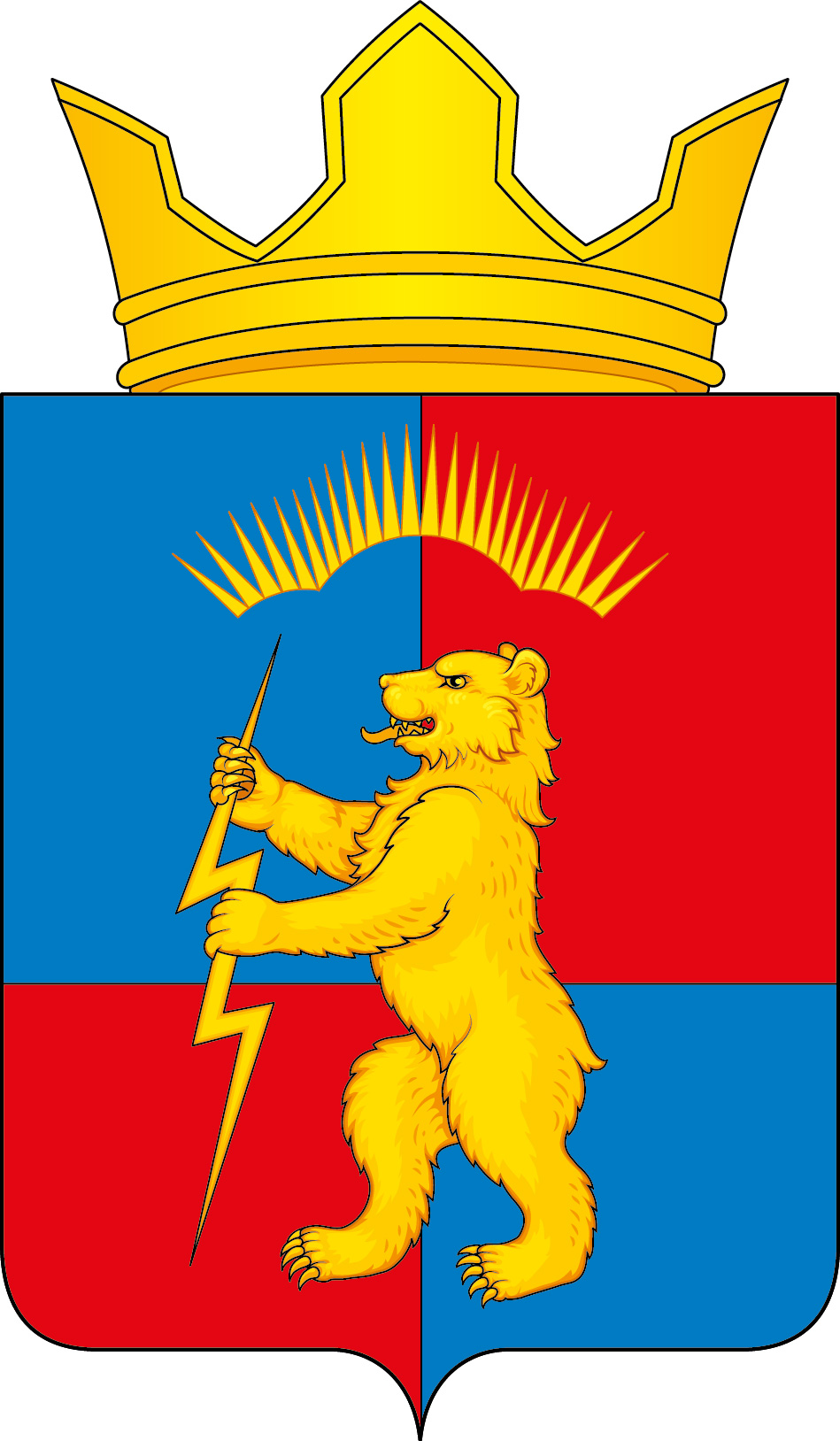 ПОСТАНОВЛЕНИЕАДМИНИСТРАЦИИ МУНИЦИПАЛЬНОГО ОБРАЗОВАНИЯСЕЛЬСКОЕ ПОСЕЛЕНИЕ ЗАРЕЧЕНСККАНДАЛАКШСКОГО  РАЙОНАОт 26 .02.2018                                                                                                                      №  10Глава   администрации                                                                 Е.В. Глазкова  УТВЕРЖДЕНПостановлением администрации муниципального образования сельское поселение Зареченск от 26.02.2018  № 10  План противодействия коррупции в муниципальном образовании сельское поселение Зареченск  на 2018-2019 годыОб утверждении Плана основных мероприятий по противодействия коррупции в муниципальном образовании сельское поселение Зареченск Кандалакшского района  на 2018-2019 годыВ целях реализации Федерального закона от 25.12.2008 № 273-ФЗ «О противодействии коррупции», Закона Мурманской области от 26.10.2007  № 898-01-ЗМО "О противодействии коррупции в Мурманской области", а также в целях достижения положительных результатов по устранению причин  и условий, способствующих проявлению коррупции,    постановляю: 1. Утвердить План основных мероприятий по противодействию коррупции в муниципальном образовании сельское поселение Зареченск  на 2018-2019 годы (приложение 1).  2. Разместить настоящее постановление  на официальном сайте администрации муниципального образования сельское поселение Зареченск Кандалакшского района.3.  Настоящее постановление вступает в силу с момента подписания и распространяется на правоотношения, возникшие с 01.01.2018г.4.  Контроль за исполнением настоящего  постановления оставляю за собой.№ п/пНаименование мероприятияНаименование мероприятияСроки реализацииОтветственныеисполнителиОжидаемый результатОжидаемый результатОжидаемый результатОжидаемый результатОжидаемый результат1. Организация и проведение антикоррупционной экспертизыправовых актов и их проектов1. Организация и проведение антикоррупционной экспертизыправовых актов и их проектов1. Организация и проведение антикоррупционной экспертизыправовых актов и их проектов1. Организация и проведение антикоррупционной экспертизыправовых актов и их проектов1. Организация и проведение антикоррупционной экспертизыправовых актов и их проектов1. Организация и проведение антикоррупционной экспертизыправовых актов и их проектов1. Организация и проведение антикоррупционной экспертизыправовых актов и их проектов1. Организация и проведение антикоррупционной экспертизыправовых актов и их проектов1. Организация и проведение антикоррупционной экспертизыправовых актов и их проектов1. Организация и проведение антикоррупционной экспертизыправовых актов и их проектов1Разработка и принятие мер по развитию досудебного и внесудебного разрешения споров, прежде всего между гражданами и администрацией МО с. п. Зареченск Разработка и принятие мер по развитию досудебного и внесудебного разрешения споров, прежде всего между гражданами и администрацией МО с. п. Зареченск По мере необходимостиАдминистрацияснижение уровня коррупционных проявлений, повышение уровня  этики, культуры отношений, культуры разрешения экономических, трудовых споров. снижение уровня коррупционных проявлений, повышение уровня  этики, культуры отношений, культуры разрешения экономических, трудовых споров. снижение уровня коррупционных проявлений, повышение уровня  этики, культуры отношений, культуры разрешения экономических, трудовых споров. снижение уровня коррупционных проявлений, повышение уровня  этики, культуры отношений, культуры разрешения экономических, трудовых споров. снижение уровня коррупционных проявлений, повышение уровня  этики, культуры отношений, культуры разрешения экономических, трудовых споров. 2Проведение  антикоррупционной экспертизы нормативных правовых актов  и их проектов, муниципальных контрактов, договоров Проведение  антикоррупционной экспертизы нормативных правовых актов  и их проектов, муниципальных контрактов, договоров постоянноАдминистрацияВыявление и устранение коррупциогенных факторов в нормативных правовых актах, их проектах и иных документахВыявление и устранение коррупциогенных факторов в нормативных правовых актах, их проектах и иных документахВыявление и устранение коррупциогенных факторов в нормативных правовых актах, их проектах и иных документахВыявление и устранение коррупциогенных факторов в нормативных правовых актах, их проектах и иных документахВыявление и устранение коррупциогенных факторов в нормативных правовых актах, их проектах и иных документах3Своевременное оформление исковых заявления в суды, заявления в прокуратуру и следственные органы по выявленным коррупционным факторамСвоевременное оформление исковых заявления в суды, заявления в прокуратуру и следственные органы по выявленным коррупционным факторампо мере необходимостиАдминистрациясоблюдение норм действующего законодательствасоблюдение норм действующего законодательствасоблюдение норм действующего законодательствасоблюдение норм действующего законодательствасоблюдение норм действующего законодательства4Реализация общественной антикоррупционной экспертизы путем размещения проектов нормативных правовых актов администрации  администрацией МО с. п. Зареченск на официальном сайте.Реализация общественной антикоррупционной экспертизы путем размещения проектов нормативных правовых актов администрации  администрацией МО с. п. Зареченск на официальном сайте.постоянноАдминистрацияОбеспечение доступности и открытости информации об антикоррупционной деятельности администрации Обеспечение доступности и открытости информации об антикоррупционной деятельности администрации Обеспечение доступности и открытости информации об антикоррупционной деятельности администрации Обеспечение доступности и открытости информации об антикоррупционной деятельности администрации Обеспечение доступности и открытости информации об антикоррупционной деятельности администрации 2. Противодействие коррупции в сфере размещения заказов на поставкитоваров, выполнение работ, оказание услуг для муниципальных нужд2. Противодействие коррупции в сфере размещения заказов на поставкитоваров, выполнение работ, оказание услуг для муниципальных нужд2. Противодействие коррупции в сфере размещения заказов на поставкитоваров, выполнение работ, оказание услуг для муниципальных нужд2. Противодействие коррупции в сфере размещения заказов на поставкитоваров, выполнение работ, оказание услуг для муниципальных нужд2. Противодействие коррупции в сфере размещения заказов на поставкитоваров, выполнение работ, оказание услуг для муниципальных нужд2. Противодействие коррупции в сфере размещения заказов на поставкитоваров, выполнение работ, оказание услуг для муниципальных нужд2. Противодействие коррупции в сфере размещения заказов на поставкитоваров, выполнение работ, оказание услуг для муниципальных нужд2. Противодействие коррупции в сфере размещения заказов на поставкитоваров, выполнение работ, оказание услуг для муниципальных нужд2. Противодействие коррупции в сфере размещения заказов на поставкитоваров, выполнение работ, оказание услуг для муниципальных нужд2. Противодействие коррупции в сфере размещения заказов на поставкитоваров, выполнение работ, оказание услуг для муниципальных нужд1Организация работы в строгом соответствии с требованиями Федерального Закона от 05 апреля 2013 г. № 44-ФЗ «О контрактной системе в сфере закупок товаров, работ, услуг для обеспечения государственных и муниципальных нужд»Организация работы в строгом соответствии с требованиями Федерального Закона от 05 апреля 2013 г. № 44-ФЗ «О контрактной системе в сфере закупок товаров, работ, услуг для обеспечения государственных и муниципальных нужд»ПостоянноОтдел финансов и бух. учета Отдел финансов и бух. учета Отдел финансов и бух. учета Обеспечение открытости и конкуренции при осуществлении закупок для муниципальных нуждОбеспечение открытости и конкуренции при осуществлении закупок для муниципальных нуждОбеспечение открытости и конкуренции при осуществлении закупок для муниципальных нужд2Мониторинг соблюдения требований  Федерального Закона  от 05 апреля 2013 г. № 44-ФЗ «О контрактной системе в сфере закупок товаров, работ, услуг для обеспечения государственных и муниципальных нужд»Мониторинг соблюдения требований  Федерального Закона  от 05 апреля 2013 г. № 44-ФЗ «О контрактной системе в сфере закупок товаров, работ, услуг для обеспечения государственных и муниципальных нужд»ПостоянноОтдел финансов и бух учетаОтдел финансов и бух учетаОтдел финансов и бух учетаУстранение коррупционных рисков при размещении муниципальных заказовУстранение коррупционных рисков при размещении муниципальных заказовУстранение коррупционных рисков при размещении муниципальных заказов3Организация контроля  за выполнением заключенных муниципальных контрактов для нужд  администрации МО сельское поселения ЗареченскОрганизация контроля  за выполнением заключенных муниципальных контрактов для нужд  администрации МО сельское поселения ЗареченскПостоянноНачальник финансового отдела и бухгалтерского учетаНачальник финансового отдела и бухгалтерского учетаНачальник финансового отдела и бухгалтерского учетаОбеспечение соблюдения законодательства  РФ и иных нормативных правовых актов о контрактной системе в сфере закупок товаров, работ, услуг для обеспечения муниципальных нужд Обеспечение соблюдения законодательства  РФ и иных нормативных правовых актов о контрактной системе в сфере закупок товаров, работ, услуг для обеспечения муниципальных нужд Обеспечение соблюдения законодательства  РФ и иных нормативных правовых актов о контрактной системе в сфере закупок товаров, работ, услуг для обеспечения муниципальных нужд 4Освещение в СМИ вопросов размещения заказов на  поставки товаров, выполнение работ, оказание услуг для муниципальных нужд Освещение в СМИ вопросов размещения заказов на  поставки товаров, выполнение работ, оказание услуг для муниципальных нужд ПостоянноОтдел финансов и бух учетаОтдел финансов и бух учетаОтдел финансов и бух учетаОбеспечение  гласности и прозрачности осуществления  закупок, предотвращения коррупции и других злоупотреблений в сфере закупокОбеспечение  гласности и прозрачности осуществления  закупок, предотвращения коррупции и других злоупотреблений в сфере закупокОбеспечение  гласности и прозрачности осуществления  закупок, предотвращения коррупции и других злоупотреблений в сфере закупок3. Противодействие коррупции в рамках законодательства о муниципальной службе3. Противодействие коррупции в рамках законодательства о муниципальной службе3. Противодействие коррупции в рамках законодательства о муниципальной службе3. Противодействие коррупции в рамках законодательства о муниципальной службе3. Противодействие коррупции в рамках законодательства о муниципальной службе3. Противодействие коррупции в рамках законодательства о муниципальной службе3. Противодействие коррупции в рамках законодательства о муниципальной службе3. Противодействие коррупции в рамках законодательства о муниципальной службе3. Противодействие коррупции в рамках законодательства о муниципальной службе3. Противодействие коррупции в рамках законодательства о муниципальной службе1Формирование кадрового резерва для замещения должностей муниципальной службы администрации  МО сельское поселения  Зареченск  на конкурсной основеФормирование кадрового резерва для замещения должностей муниципальной службы администрации  МО сельское поселения  Зареченск  на конкурсной основепостоянно Глава администрации Глава администрации  Обеспечение  стабильности и повышения эффективности деятельности администрации, стимулирования повышения профессионализма и служебной активности муниципальных служащих   Обеспечение  стабильности и повышения эффективности деятельности администрации, стимулирования повышения профессионализма и служебной активности муниципальных служащих   Обеспечение  стабильности и повышения эффективности деятельности администрации, стимулирования повышения профессионализма и служебной активности муниципальных служащих   Обеспечение  стабильности и повышения эффективности деятельности администрации, стимулирования повышения профессионализма и служебной активности муниципальных служащих 2Организация работы комиссии по урегулированию конфликта интересов на муниципальной службе.Организация работы комиссии по урегулированию конфликта интересов на муниципальной службе.по мере необходимостиГлава администрацииГлава администрацииПредупреждение и урегулирование конфликта интересов в целях предотвращения коррупционных правонарушенийПредупреждение и урегулирование конфликта интересов в целях предотвращения коррупционных правонарушенийПредупреждение и урегулирование конфликта интересов в целях предотвращения коррупционных правонарушенийПредупреждение и урегулирование конфликта интересов в целях предотвращения коррупционных правонарушений3Организация и проведение мероприятий по предоставлению муниципальными служащими в установленном порядке достоверных сведений о доходах, об имуществе и обязательствах имущественного характераОрганизация и проведение мероприятий по предоставлению муниципальными служащими в установленном порядке достоверных сведений о доходах, об имуществе и обязательствах имущественного характерапервый кварталГлава администрацииГлава администрацииОбеспечение контроля за соблюдением запретов и ограничений на муниципальной службе Обеспечение контроля за соблюдением запретов и ограничений на муниципальной службе Обеспечение контроля за соблюдением запретов и ограничений на муниципальной службе Обеспечение контроля за соблюдением запретов и ограничений на муниципальной службе 4Проверка достоверности сведений о доходах, об имуществе и обязательствах имущественного характера, предоставляемые муниципальными служащими и гражданами, поступающими на муниципальную службу. Проверка достоверности сведений о доходах, об имуществе и обязательствах имущественного характера, предоставляемые муниципальными служащими и гражданами, поступающими на муниципальную службу. по мере необходимостиГлава администрацииГлава администрацииВыявление неполных и недостоверных сведений о доходах, расходах, об имуществе и обязательствах имущественного характера муниципальных служащих , их супруги (супруга) и несовершеннолетних детейВыявление неполных и недостоверных сведений о доходах, расходах, об имуществе и обязательствах имущественного характера муниципальных служащих , их супруги (супруга) и несовершеннолетних детейВыявление неполных и недостоверных сведений о доходах, расходах, об имуществе и обязательствах имущественного характера муниципальных служащих , их супруги (супруга) и несовершеннолетних детейВыявление неполных и недостоверных сведений о доходах, расходах, об имуществе и обязательствах имущественного характера муниципальных служащих , их супруги (супруга) и несовершеннолетних детей5Организация  профессиональной переподготовки, повышения квалификации и стажировки специалистов, в должностные обязанности которых входит участие в противодействии коррупцииОрганизация  профессиональной переподготовки, повышения квалификации и стажировки специалистов, в должностные обязанности которых входит участие в противодействии коррупцииПостоянноАдминистрацияАдминистрацияДоведение методик и принципов работы по профилактике коррупционных и иных правонарушенийДоведение методик и принципов работы по профилактике коррупционных и иных правонарушенийДоведение методик и принципов работы по профилактике коррупционных и иных правонарушенийДоведение методик и принципов работы по профилактике коррупционных и иных правонарушений6Осуществление проверок должностных инструкций муниципальных служащих на наличие элементов  коррупцииОсуществление проверок должностных инструкций муниципальных служащих на наличие элементов  коррупцииПо мере необходимостиГлава  администрацииГлава  администрацииЕдинообразное применение норм законодательства Российской ФедерацииЕдинообразное применение норм законодательства Российской ФедерацииЕдинообразное применение норм законодательства Российской ФедерацииЕдинообразное применение норм законодательства Российской Федерации7Изучение муниципальными служащими учебно-методических материаловИзучение муниципальными служащими учебно-методических материаловПостоянноАдминистрацияАдминистрацияДоведение методик и принципов работы по профилактике коррупционных и иных правонарушенийДоведение методик и принципов работы по профилактике коррупционных и иных правонарушенийДоведение методик и принципов работы по профилактике коррупционных и иных правонарушенийДоведение методик и принципов работы по профилактике коррупционных и иных правонарушений4. Формирование нетерпимого отношения к проявлениям коррупции4. Формирование нетерпимого отношения к проявлениям коррупции4. Формирование нетерпимого отношения к проявлениям коррупции4. Формирование нетерпимого отношения к проявлениям коррупции4. Формирование нетерпимого отношения к проявлениям коррупции4. Формирование нетерпимого отношения к проявлениям коррупции4. Формирование нетерпимого отношения к проявлениям коррупции4. Формирование нетерпимого отношения к проявлениям коррупции4. Формирование нетерпимого отношения к проявлениям коррупции4. Формирование нетерпимого отношения к проявлениям коррупции1Обеспечение исполнения Федерального закона от 02.05.2006 № 59-ФЗ «О порядке рассмотрения обращений граждан Российской Федерации»Обеспечение исполнения Федерального закона от 02.05.2006 № 59-ФЗ «О порядке рассмотрения обращений граждан Российской Федерации»постоянно Глава  администрации Глава  администрации Глава  администрации Глава  администрацииРегулирование правоотношений, связанных с реализацией граждан   права на обращениеРегулирование правоотношений, связанных с реализацией граждан   права на обращение2Реализация права граждан на полу-чение  достоверной информации, в том числе обновление на Интернет – сайте муниципального образования разделов для посетителей, где должны быть отражены сведения о структуре органов местного самоуправления, их функциональном назначении, а также размещены  административные регламенты, время приема руководством граждан, порядок  обжалования действий должнос-тных лиц и др.Реализация права граждан на полу-чение  достоверной информации, в том числе обновление на Интернет – сайте муниципального образования разделов для посетителей, где должны быть отражены сведения о структуре органов местного самоуправления, их функциональном назначении, а также размещены  административные регламенты, время приема руководством граждан, порядок  обжалования действий должнос-тных лиц и др.постоянно  Глава  администрации  Глава  администрации  Глава  администрации  Глава  администрацииОбеспечение публичности  и открытости информации о деятельности администрацииОбеспечение публичности  и открытости информации о деятельности администрации3Размещение плана противодействия коррупции в сети интернет на сайте администрации муниципального образования с п Зареченск Кандалакшского районаРазмещение плана противодействия коррупции в сети интернет на сайте администрации муниципального образования с п Зареченск Кандалакшского района 01.03.2018Глава  администрацииГлава  администрацииГлава  администрацииГлава  администрацииГлава  администрацииОбеспечение публичности  и открытости принимаемых мер по вопросам противодействия коррупции5.  Контроль за муниципальными служащими5.  Контроль за муниципальными служащими5.  Контроль за муниципальными служащими5.  Контроль за муниципальными служащими5.  Контроль за муниципальными служащими5.  Контроль за муниципальными служащими5.  Контроль за муниципальными служащими5.  Контроль за муниципальными служащими5.  Контроль за муниципальными служащими5.  Контроль за муниципальными служащими1Осуществление мероприятий по обеспечению безопасности муниципальных служащих при исполнении ими служебных обязанностей в пределах своей компетенции во взаимодействии с правоохранительными органамиОсуществление мероприятий по обеспечению безопасности муниципальных служащих при исполнении ими служебных обязанностей в пределах своей компетенции во взаимодействии с правоохранительными органамипостоянноГлава  администрацииСовместное оперативное реагирование на коррупционные правонарушения и обеспечение соблюдения принципа неотвратимости юридической ответственности за коррупционные и иные правонарушенияСовместное оперативное реагирование на коррупционные правонарушения и обеспечение соблюдения принципа неотвратимости юридической ответственности за коррупционные и иные правонарушенияСовместное оперативное реагирование на коррупционные правонарушения и обеспечение соблюдения принципа неотвратимости юридической ответственности за коррупционные и иные правонарушенияСовместное оперативное реагирование на коррупционные правонарушения и обеспечение соблюдения принципа неотвратимости юридической ответственности за коррупционные и иные правонарушенияСовместное оперативное реагирование на коррупционные правонарушения и обеспечение соблюдения принципа неотвратимости юридической ответственности за коррупционные и иные правонарушения2Информирование муниципальных служащих о привлечении  к уголовной ответственности за различные правонарушения, в том числе в сфере коррупцииИнформирование муниципальных служащих о привлечении  к уголовной ответственности за различные правонарушения, в том числе в сфере коррупциипостоянно Глава администрацииСвоевременное доведе-ние до муниципальных служащих положений законодательства Российской Федерации о противодействии коррупции путем размещения соответст-вующей информации на официальном сайте администрации, на информационных стендах, направления информации в письменном виде для ознакомленияСвоевременное доведе-ние до муниципальных служащих положений законодательства Российской Федерации о противодействии коррупции путем размещения соответст-вующей информации на официальном сайте администрации, на информационных стендах, направления информации в письменном виде для ознакомленияСвоевременное доведе-ние до муниципальных служащих положений законодательства Российской Федерации о противодействии коррупции путем размещения соответст-вующей информации на официальном сайте администрации, на информационных стендах, направления информации в письменном виде для ознакомленияСвоевременное доведе-ние до муниципальных служащих положений законодательства Российской Федерации о противодействии коррупции путем размещения соответст-вующей информации на официальном сайте администрации, на информационных стендах, направления информации в письменном виде для ознакомленияСвоевременное доведе-ние до муниципальных служащих положений законодательства Российской Федерации о противодействии коррупции путем размещения соответст-вующей информации на официальном сайте администрации, на информационных стендах, направления информации в письменном виде для ознакомления3Организация проверок соблюдения муниципальными служащими ограничений и запретов, связанных с муниципальной службой, установленных ст.13 и 14 Федерального закона от 02.03.2007 №25-ФЗ «О муниципальной службе в российской Федерации» и другими федеральными законами.Организация проверок соблюдения муниципальными служащими ограничений и запретов, связанных с муниципальной службой, установленных ст.13 и 14 Федерального закона от 02.03.2007 №25-ФЗ «О муниципальной службе в российской Федерации» и другими федеральными законами.по мере необходимостиГлава  администрацииФормирование нетер-пимого отношения муниципальных служащих  к склонению их к совершению коррупционных правонарушений и несоблюдению ограничений и запретов, установленных законодательством  Российской ФедерацииФормирование нетер-пимого отношения муниципальных служащих  к склонению их к совершению коррупционных правонарушений и несоблюдению ограничений и запретов, установленных законодательством  Российской ФедерацииФормирование нетер-пимого отношения муниципальных служащих  к склонению их к совершению коррупционных правонарушений и несоблюдению ограничений и запретов, установленных законодательством  Российской ФедерацииФормирование нетер-пимого отношения муниципальных служащих  к склонению их к совершению коррупционных правонарушений и несоблюдению ограничений и запретов, установленных законодательством  Российской ФедерацииФормирование нетер-пимого отношения муниципальных служащих  к склонению их к совершению коррупционных правонарушений и несоблюдению ограничений и запретов, установленных законодательством  Российской Федерации7. Обеспечение информационной открытости деятельности администрации МО сельское поселение Зареченск7. Обеспечение информационной открытости деятельности администрации МО сельское поселение Зареченск7. Обеспечение информационной открытости деятельности администрации МО сельское поселение Зареченск7. Обеспечение информационной открытости деятельности администрации МО сельское поселение Зареченск7. Обеспечение информационной открытости деятельности администрации МО сельское поселение Зареченск7. Обеспечение информационной открытости деятельности администрации МО сельское поселение Зареченск7. Обеспечение информационной открытости деятельности администрации МО сельское поселение Зареченск7. Обеспечение информационной открытости деятельности администрации МО сельское поселение Зареченск7. Обеспечение информационной открытости деятельности администрации МО сельское поселение Зареченск7. Обеспечение информационной открытости деятельности администрации МО сельское поселение Зареченск1Обеспечение полноты и своевременности предоставления информационных материалов о деятельности  администрации МО сельское поселения Зареченск в СМИ и официальный сайт муниципального образования в сети Интернет в свете реализации Федерального закона от 9 февраля 2009 г. № 8-ФЗ.Обеспечение полноты и своевременности предоставления информационных материалов о деятельности  администрации МО сельское поселения Зареченск в СМИ и официальный сайт муниципального образования в сети Интернет в свете реализации Федерального закона от 9 февраля 2009 г. № 8-ФЗ.в течение годаГлава  администрацииГлава  администрацииГлава  администрацииОбеспечение публичности  и открытости принимаемых мер по вопросам противодействия коррупции, а также доступности информации об антикоррупционной деятельности администрацииОбеспечение публичности  и открытости принимаемых мер по вопросам противодействия коррупции, а также доступности информации об антикоррупционной деятельности администрацииОбеспечение публичности  и открытости принимаемых мер по вопросам противодействия коррупции, а также доступности информации об антикоррупционной деятельности администрации2Создание  (обеспечение работы) каналов «обратной связи» для сообщений о фактах коррупции:  «телефон доверия»,  электронная почта, ящики для обращений граждан Создание  (обеспечение работы) каналов «обратной связи» для сообщений о фактах коррупции:  «телефон доверия»,  электронная почта, ящики для обращений граждан в течение годаАдминистрация Администрация Администрация Своевременное получение информации о фактах коррупции и оперативное реагирование на нее Своевременное получение информации о фактах коррупции и оперативное реагирование на нее Своевременное получение информации о фактах коррупции и оперативное реагирование на нее 8. Совершенствование механизмов бюджетных взаимоотношений8. Совершенствование механизмов бюджетных взаимоотношений8. Совершенствование механизмов бюджетных взаимоотношений8. Совершенствование механизмов бюджетных взаимоотношений8. Совершенствование механизмов бюджетных взаимоотношений8. Совершенствование механизмов бюджетных взаимоотношений8. Совершенствование механизмов бюджетных взаимоотношений8. Совершенствование механизмов бюджетных взаимоотношений8. Совершенствование механизмов бюджетных взаимоотношений8. Совершенствование механизмов бюджетных взаимоотношений11Контроль над расходованием бюджетных средствпостоянноНачальник финансового отдела и бухгалтерского учетаНачальник финансового отдела и бухгалтерского учетаНачальник финансового отдела и бухгалтерского учетаНачальник финансового отдела и бухгалтерского учетаОбеспечение экономии расходования бюджетных средств Обеспечение экономии расходования бюджетных средств 22Проведение  мероприятий по оптимизации бюджетных средств в течение годаНачальник финансового отдела и бухгалтерского учетаНачальник финансового отдела и бухгалтерского учетаНачальник финансового отдела и бухгалтерского учетаНачальник финансового отдела и бухгалтерского учетаУменьшение  дефицита бюджета поселения  Уменьшение  дефицита бюджета поселения  